Obec Starý Jičín,742 31 Starý Jičín  č. 133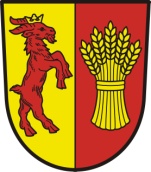 Zastupitelstvo obce Starý Jičín__________________________________________________________________________Usnesení z 12. zasedání Zastupitelstva obce Starý Jičín ze dne 14.09.201612. zasedání Zastupitelstva obce Starý Jičín, v souladu s ustanovením zákona    č. 128/2000 Sb., o obcích (obecní zřízení) v platném znění:12.1.  Zastupitelstvo obce Starý Jičín určuje ověřovatelé zápisu p. Aloise Pospěcha a p. Martina Pecháčka12.2.  Zastupitelstvo obce Starý Jičín schvaluje program jednání 12. zasedání Zastupitelstva           obce Starý Jičín dne 14.09.2016 12.3.  Zastupitelstvo obce Starý Jičín po projednání schvaluje zprávu o činnosti Rady obce             Starý Jičín za období od 13.7.2016 do 7.9.2016.Finanční záležitosti 12.4.  Zastupitelstvo obce bere na vědomí rozpočtové opatření na 4.,5. a 6. změnu rozpočtu 	obce Starý Jičín na rok 2016. 12.5.  Zastupitelstvo obce bere na vědomí plnění výnosů a čerpání nákladů k 31.08.2016.Majetkoprávní záměry obce Zastupitelstvo obce Starý Jičín v souladu s ustanovením § 85 písm.a) zákona č. 128/2000 Sb., o obcích ve znění pozdějších předpisů, (dále jen zákon o obcích) po projednání  schvaluje:12.6.  Odkoupení nemovitých věcí v k.ú. Janovice u Nového Jičína od fyzických osobpozemek p.č. st. 61 – zast. plocha a nádvoří – o výměře 14 m2,  jehož součástí je stavba občanské vybavenosti – kaple za 300.-Kč za m2,  a zemědělské pozemky  p.č. 279/2  – orná půda – o výměře 13 m2 a p.č. 284/4 – orná půda -  o výměře 24 m2  za 30.-Kč za m2, náklady řízení hradí obec  (majetkoprávní záměr č. P4/2016).         Jedná se o stavbu kaple za obcí a okolních pozemků k zajištění přístupu ke stavebnímu           objektu; pozemky byly zaměřeny GP č. 302-49/2016. 12.7.  Odkoupení nemovitých věcí v k.ú. Palačov od fyzické osoby- pozemkůp.č. 1230– ost. plocha – o výměře 65 m2,p.č. 1229  - ost. plocha - o výměře 35 m2p.č. 144/2 – zahrada o výměře 2 m2         za dohodnutou cenu 30.-Kč za m2, náklady řízení hradí obec.         Jedná se o pozemky, které byly zabrány stavbou chodníku Palačov a byly zaměřeny GP          č. 407-71/2016 (majetkoprávní záměr č. P6/2016).12.8.  Odkoupení nemovité věci v k.ú. Starojická Lhota od fyzické osoby- pozemku p.č.      509/3 – orná půda – o výměře 117 m2 za dohodnutou cenu 30.-Kč za m2, náklady na      řízení (správní poplatek katastrálnímu úřadu) hradí obec.  Jedná se o pozemek, který byl      zabrán na rozšíření komunikace a byl zaměřen GP č. 490-12/2016 (majetkoprávní záměr      č. P7/2016). Organizační  záležitosti  12.9.  Zastupitelstvo obce Starý Jičín rozhodlo v souladu s § 84 odst. 2 písm. e) a písm. p)                 zákona č. 128/2000 Sb., o obcích (obecní zřízení), ve znění pozdějších předpisů, o            účasti v Dobrovolném svazku obcí SOMPO 2016, se sídlem Životice u Nového           Jičína 194, 742 72 Životice u Nového Jičína, IČ 05232481, vedeného v Rejstříku            svazků obcí u Krajského úřadu pro Moravskoslezský kraj, reg. č. R 2/16, sp. zn.           VŽ/17562/2016/Gra.12.10.  Zastupitelstvo obce Starý Jičín v roce 2017 podpoří dofinancování projektu z IROP „Infrastruktura základních škol“ pro ZŠ Starý Jičín, p.o. v rozsahu cca 800 tis. Kč na stavební práce, vybavení učeben a laboratoří, PC učebny a biologického biotopu. 12.11.  Zastupitelstvo obce bere na vědomí postup prací na zpracování Zprávy o uplatnění     územního plánu Starý Jičín v roce 2016 a zadání  I. změny ÚP obce Starý Jičín.12.12.  Zastupitelstvo obce bere na vědomí projekt České pošty „Partner“ o zajištění služeb pro Českou poštu, s.p. zaměstnancem obce  a ukládá radě obce dále jednat o             podmínkách smlouvy a podmínkách převodu budovy pošty do majetku obce. Zastupitelstvo obce pověřuje starostu obce podpisem schválených dokumentů, včetně podpisu příslušných smluv.  	Ing. Miroslav Klimpar 				Ing. Rudolf Hrnčíř  	   místostarosta obce 					   starosta obce Evidenční číslo písemnosti:  Vyvěšeno na úřední desce dne: 		   		Sňato dne: Vyvěšeno na el.desce dne :        					                                                                           Za správnost: Radka Dubcová 